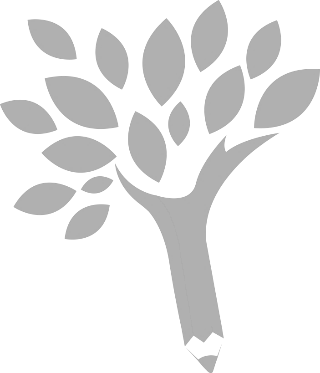 Y 